Colegiul Tehnic T.F. ,,Anghel Saligny’’ – SimeriaStructura: Școala Gimnazială ,,Sigismund Toduță’’                          Numele elevului..........................................Prof. Cosma Teodora                                                                          Clasa a VIII – a CLucrare scrisă semestrială la matematică – semestrul al II - lea, an școlar 2016 – 2017R. 1Se acordă 1 punct din oficiu.Subiectul I (4 puncte) 1 p - 1. Stabiliți valoarea de adevăr a următoarelor propoziții:          a) ,,2 este soluție a ecuației 6x - 1 = 11’’   (A)  (F);             b)  ,,Perechea ordonată (2, -3) este soluție a ecuației 4x – y = 3’’  (A)  (F);         c) ,,Dacă f:RR, f(x) = x + 1, atunci f(2) = 3’’  (A)  (F);             d)  ,,Dacă f:RR, f(x) = x - 2, atunci A(-1, 3)’’  (A)  (F).1 p - 2. Determinați cel mai mic număr natural care verifică inecuația 3x + 6 > 0.1 p - 3. Puneți în corespondență elementele din coloana A cu elementele din coloana B:           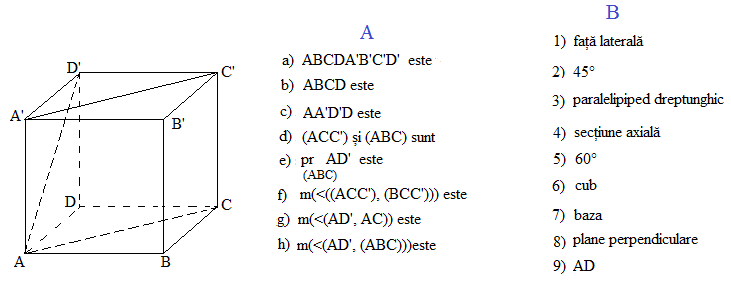 1 p - 4. Desenați un cilindru circular, drept, precizați elementele sale și scrieți formulele de calcul              al ariilor și a volumului.Subiectul al II – lea ( 5 puncte) Rezolvați complet următoarele probleme:1,50 p - 1. Reprezentați grafic funcția f:RR, f(x) = x + 1 și determinați aria triunghiului format de              graficul funcției cu axele sistemului de coordonate.                  1,50 p - 2. Rezolvați sistemul de ecuații .2 p - 3. În piramida patrulateră regulată, dreaptă VABCD, cu vârful V și înălțimea VO,              notăm cu M mijlocul muchiei [BC]. Dacă muchia bazei piramidei este de 4 cm și              m(<( VM, (ABC))) = 60°, aflați aria totală și volumul piramidei.Notă: Toate subiectele sunt obligatorii. Timpul de lucru este de 50 minute.Colegiul Tehnic T.F. ,,Anghel Saligny’’ – SimeriaStructura: Școala Gimnazială ,,Sigismund Toduță’’                            Numele elevului..........................................   Prof. Cosma Teodora                                                                         Clasa a VIII – a CLucrare scrisă semestrială la matematică – semestrul al II - lea, an școlar 2016 – 2017R. 2Se acordă 1 punct din oficiu.Subiectul I (4 puncte) 1 p - 1. Stabiliți valoarea de adevăr a următoarelor propoziții:          a)  ,,2 este soluție a ecuației 3x + 1 = 5’’   (A)  (F);             b)  ,,Perechea ordonată (-1, -1) este soluție a ecuației 2x – 3y = 1’’  (A)  (F);         c) ,,Dacă f:RR, f(x) = - x + 2, atunci f(1) = - 1’’  (A)  (F);             d)  ,,Dacă f:RR, f(x) = 3x + 1, atunci A(-1, -2)’’  (A)  (F).1 p - 2. Determinați cel mai mare număr natural care verifică inecuația 2x - 6  4.1 p - 3.  Puneți în corespondență elementele din coloana A cu elementele din coloana B:     1 p - 4. Desenați un con circular, drept, precizați elementele sale și scrieți formulele de calcul 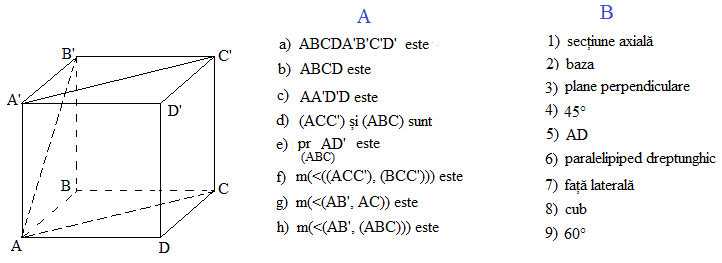              al ariilor și a volumului.Subiectul al II – lea ( 5 puncte) Rezolvați complet următoarele probleme:1 p - 1. Reprezentați grafic funcția f:RR, f(x) = x + 1 și determinați aria triunghiului format de              graficul funcției cu axele sistemului de coordonate.                  1 p - 2. Rezolvați sistemul de ecuații .1 p - 3. În piramida triunghiulară regulată, dreaptă VABC, cu vârful V și înălțimea VO,              notăm cu M mijlocul muchiei [BC]. Dacă muchia bazei piramidei este de 6 cm și              m(<(VM, (VAM))) = 30°, aflați aria totală și volumul piramidei.Notă: Toate subiectele sunt obligatorii. Timpul de lucru este de 50 minute.            